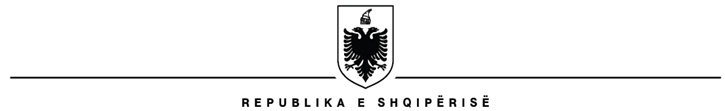 MINISTRIA E FINANCAVE DHE EKONOMISËAGJENCIA SHQIPTARE E ZHVILLIMIT TË INVESTIMEVESHPALLJE VENDI VAKANT PËR POZICIONIN:PËRGJEGJËS SEKTORIDREJTORIA E NVM DHE PROJEKTEVE1. TË DHËNAT PËR POZICIONIN E PUNËS:Emërtesa e pozicionit: Përgjegjës në sektorin e Inovacionit dhe ProjekteveKlasa e pagës: III-1Drejtoria: Drejtoria e NVM dhe Projekte Raporton te: Drejtori i Drejtorisë së NVM dhe Projekteve2. QËLLIMI I PËRGJITHSHËM I POZICIONIT: Përgjegjësi i Sektorit të Inovacionit dhe Projekteve përgjigjet te Drejtori i Drejtorisë së NVM dhe Projekteve për zbatimin e detyrave dhe përmbushjes së objektivave, në lidhje me mbështetjen e ndërmarrjeve të vogla dhe të mesme shqiptare, sipas funksioneve përkatëse ligjore dhe nënligjore.3. DETYRAT KRYESORE:Zhvillon dhe zbaton një strategji gjithëpërfshirëse të projekteve dhe inovacionit në përputhje me misionin dhe qëllimet e agjencisë;Identifikon, menaxhon dhe shkruan projekt propozime sipas nevojave të bizneseve shqiptare dhe në përputhje me objektivat e Agjencisë;Zhvillon dhe menaxhon buxhetet e projektit, afatet kohore dhe treguesit kryesorë të performancës (KPI) për të siguruar ofrimin e suksesshëm të projektit;Monitoron progresin e projekteve, identifikon çështjet e mundshme dhe zbaton veprime sipas nevojës;Identifikon dhe prioritizon fushat për inovacion dhe promovim të eksportit, duke marrë parasysh tendencat e tregut dhe dinamikat e industrisë;Identifikon teknologjitë dhe tendencat në zhvillim, me qëllim promovimin e eksportit;Ofron raporte të rregullta për drejtuesin e Agjencisë dhe palët e interesuara mbi performancën dhe rezultatet e projekteve;Siguron që të gjitha projektet dhe aktivitetet e inovacionit të jenë në përputhje me ligjet, rregulloret dhe standardet përkatëse;Propozon rekomandime për përmirësimin e politikave në fushën e inovacionit në biznes; Nxit një mjedis pune bashkëpunues dhe inovativ.4. KUSHTET QË DUHET TË PLOTËSOJË KANDITATI  Kushtet e përgjithshme që duhet të plotësojë kandidati janë: a - Të jetë shtetas shqiptar; b - Të ketë zotësi të plotë për të vepruar; c - Të zotërojë gjuhën shqipe, të shkruar dhe të folur; d - Të jetë në kushte shëndetësore që e lejojnë të kryejë detyrën përkatëse; e - Të mos jetë i dënuar me vendim të formës së prerë për kryerjen e një krimi apo për kryerjen e një kundërvajtjeje penale me dashje; f.- Ndaj tij të mos jetë marrë asnjë masë disiplinore gjatë 6 muajve të fundit të periudhës kohore të punës. 5. KËRKESAT E POSAÇME:Arsimi minimal: Master shkencor në shkenca shoqërore/juridike/ekonomike. Diplomat, të cilat janë marrë jashtë vendit, duhet të jenë njohur paraprakisht pranë institucionit përgjegjës për njehsimin e diplomave, sipas legjislacionit në fuqi.Përvoja: Të ketë të paktën 5 (pesë) vite eksperiencë pune.Tjetër: Njohuri shumë të mira të specialiteteve brenda një fushe të caktuar profesionale dhe të politikave e programeve lidhur me fushën e specialitetit; aftësi për të ofruar drejtim teknik, për të koordinuar, kontrolluar dhe vlerësuar veprimtarinë e vartësve dhe përdorimin e burimeve; aftësi për të shkëmbyer ide dhe mendime teknike dhe për të argumentuar propozimet përkatëse; aftësi shumë të mira organizimi, komunikimi dhe prezantimi.6. DOKUMENTACIONI, MËNYRA DHE AFATI I DORËZIMIT Kandidatët që aplikojnë duhet të dorëzojnë dokumentat si më poshtë: a - Jetëshkrim i plotësuar në përputhje me standardet e legjislacionit shqiptar;b - Fotokopje të diplomës. Për diplomat e marra jashtë Republikës së Shqipërisë të përcillet njehsimi nga Ministria e Arsimit dhe e Sportit; c - Fotokopje të librezës së punës (të gjitha faqet që vërtetojnë eksperiencën në punë); d - Fotokopje të letërnjoftimit (ID); e - Vërtetim të gjendjes shëndetësore; f - Vetëdeklarim të gjendjes gjyqësore; g - Çdo dokumentacion tjetër që vërteton trajnimet, kualifikimet, arsimin shtesë, vlerësimet pozitive apo të tjera të përmendura në jetëshkrimin tuaj; Aplikimi dhe dorëzimi i të gjitha dokumenteve të cituara më sipër, do të bëhet në zyrën e  protokollit të institucionit me adresë: Rruga “Skerdilajd Llagami”, Nd.1, H.6,Tiranë ose në adresën zyrtare të e-mailit: info@aida.gov.alKanditatët e interesuar paraqesin kërkesën për aplikim ,dokumentacionin si më sipër dhe dokumentacionin vërtetues për kriteret e përgjithshme dhe të posaçme brenda datës: (02.10.2023 afati i fundit i aplikimit).7. REZULTATET PËR FAZËN E KONKURRIMITNë vijim, AIDA do të realizojë:  1- Fazën e parë të konkurrimit e cila konsiston në verifikimin e dokumentacionit të dorëzuar nga njësia përgjegjëse për menaxhimin e burimeve njerëzore; a- Nëse dokumentacioni i paraqitur nga çdo kandidat vërteton plotësimin e kërkesave të përgjithshme dhe të veçanta në shpalljen për konkurrim;b- Nëse kandidatët plotësojne kërkesat e përgjithshme dhe të veçanta të vendit të punës.2 - Faza e dytë e konkurrimit është faza e intervistimit të punonjësve të kualifikuar nga komisioni. Në këtë fazë komisioni bën një vlerësim të formimit të përgjithshëm të kanditatëve si dhe vizionit të tyre personal në lidhje me veprimtarinë e AIDA-s.8. MËNYRA E VLERËSIMIT TË KANDIDATËVE Në përfundim të fazës së dytë komisioni i përzgjedhjes bën një vlerësim me pikë. Totali i pikëve të vlerësimit të kandidatëve është 100 pikë. Për vlerësimin e kandidatëve, secili anëtar jep pikët e tij. Në përfundim pikët e grumbulluara mblidhen. Shuma e pikëve të mbledhura nga të gjithë anëtarët pjesëtohet me numrin e anëtarëve të tij dhe kjo vlerë përbën rezultatin përfundimtar. Komisioni i Përzgjedhjes jep vlerësimin e tij sipas rregullores  mbi kandidatët potencialë për punësim duke e shoqëruar me një raport përmbledhës. Raporti përmbledhës së bashku me listën e 3(tre) kandidatëve që kanë arritur rezultate më të larta i paraqitet Drejtorit Ekzekutiv brenda një afati 5 (pesë) ditor nga përfundimi i vlerësimit.